Муниципальное бюджетное образовательное учреждение Полевского городского округа «Школа с. Косой Брод»Исследовательский проект «9 исторических мест моей малой Родины»Тема: «ПУЛЬНАЯ ГОРА»Подготовили: учащиеся 5 классаУчитель: Карфидова Е. В.с. Косой Брод, 2017СОДЕРЖАНИЕВведение………………………………………………………………………….3Глава 1. Географическая составляющая оронима «Пульная гора»….……..4 1.1. «Пульная гора» в составе Уральских гор………………………………..41.2. Полезные ископаемые объекта…………………………………………….5Глава 2. Пульная гора и ее роль в истории села Косой Брод……………….7Заключение ………………………………………………………………………10Список источников и литературы………………………………………………11Приложения ………………………………………………………………...12-15ВедениеИзучение малой Родины, знание ее истории, своих предков, даже окружающей природы, на наш взгляд, очень важно. Получить эти знания, сохранить их и передать потомкам – вот одно из наших предназначений.Реализуемый в нашей школе проект «9 исторических мест» открывает для нас эти возможности. В связи с предложенной темой «Пульная гора», перед нами возникли разные вопросы: что это за гора, какой объект на карте и где он расположен, почему так названа, какую роль сыграла в истории нашего села. Очевидна проблема: мы не знаем ничего, или почти ничего, о Пульной горе. Таким образом, цель исследования: изучить объект «Пульная гора».Задачи (которые выстроятся в план действий):- исследовать географическую составляющую объекта (определить понятие «гора», познакомиться с геологической историей);- исследовать историческую составляющую объекта (почему так названа, и какова ее роль в истории Косого Брода);- исследовать объект на местности.В процессе исследования мы планируем изучить научную литературу, учебники, краеведческие материалы.Глава 1. Географическая составляющая оронима «Пульная гора». 1.1. «Пульная гора» в составе Уральских гор«Гора» - одна из двух основных форм рельефа, изолированное резкое поднятие местности с выраженными склонами и подножием, высотой от 500 метров. Исходя из этого определения, гора Пульная не является горой как таковой, а является холмистым поднятием, но мы можем сделать предположение, что названа она горой по причине простого возвышения над остальной местностью (так же как гора Школьная). В любом случае, эта холмистая территория входит в состав Уральских гор. Познакомимся с ними подробнее.Уральские горы — монументальный горный хребет, имеющий огромное значение не только для всей России, но и для Земли в целом. Они выступают в качестве как психологического, так и физического барьера между Европой и Азией, да и в целом оказывают заметное влияние на климат во всех окрестных регионах. Если бы Уральских гор не было, вполне вероятно, климат в России был бы совсем другим.Уральские горы значительно ниже других гор России. А мы живем в той части Уральских гор, которая ниже остальных, называется она Средний Урал (высота гор 500-700 м, см. схему в Приложении 1). Некоторые авторы указывают на высоту 200-600 метров.Изучив материалы учебников о природе России, мы узнали, что Уральские горы образовались в эпоху Герцинской складчатости (300 миллионов лет назад). Именно в этот период в земную кору на территории Урала и Западной Сибири внедрялось вещество мантии, содержащее руды полезных ископаемых. В мезозое (около 100 миллионов лет назад) активно действовали вулканы, и горы были значительно разрушены, в кайнозое (около 30 миллионов лет назад) Урал вновь стал испытывать тектонические движения, вследствие чего сформировались современные горы. Активность тектонических движений была неодинакова, поэтому и выделились части – Полярный, Приполярный, Северный, Средний и Южный.Изучая Уральские горы, мы узнали несколько интересных фактов о тех местах, в которых живем. Они приведены в Приложении 2.1.2. Полезные ископаемые объектаВ результате длительных процессов разрушения на поверхности оказались слои горных пород, которые содержат разнообразные полезные ископаемые. Поэтому в центральной и восточной частях (Свердловская область как раз находится на данной территории) Уральских гор расположены месторождения платины, золота, железа, меди, а также залежи уральских самоцветов (изумруда, аметиста, малахита).Ясно, что именно наличие полезных ископаемых и возможность достаточно легкой их добычи обусловило возникновение на местах добычи или удобном транспортном пути перевозки ископаемых поселений. Таким и является наше село Косой Брод.Наш поход на гору Пульную был познавательным. Рядом с самой вершиной и еще в нескольких местах мы обнаружили раскопы. Углубления примерно 40*40 см в виде колодца вызвали у нас интерес. Изучив краеведческую литературу, мы узнали, что такие «раскопы» называются дудками. И делаются они с целью разведки залежей полезных ископаемых. Таким образом, по сегодняшний день исследователи изучают территорию села Косой Брод на предмет наличия полезных ископаемых. Тем более известно, что именно у нас добывалось огромное количество железной руды, находили золото (наиболее значимой является находка золотого самородка «Лосиное ухо») и другие полезные ископаемые, относимые к самоцветным, драгоценным и полудрагоценным камням.Исследуя Пульную гору вместе с учащимися 6 класса, мы встретили еще один интересный объект - плотный забор из бревен, сооруженный прямо в месте выработки. Впоследствии мы узнали, что он называется заплот и применяется с целью предупреждения обвала горной породы в выработку.В этом заплоте мы добыли несколько образцов для последующего изучения. На данном этапе много опытов мы не провели, но проверили, по крайней мере, наличие в добытой породе содержание железной руды (простой проверкой на магнитность). Некоторые образцы дали положительный результат.Выводы: Гора Пульная входит в состав Уральских гор, представляя собой холмистое образование и названное горой местными жителями ввиду ее выделения из общего рельефа местности. Геологическая история Среднего Урала, частью которого является Пульная, обуславливает наличие здесь и в окрестностях села разнообразных полезных ископаемых, что подтверждается и историческими фактами, и нашим собственным исследованием (находка пород с примесью железа).Глава 2. «Пульная» гора и ее роль в истории села Косой Брод.Название горы, которую мы изучаем, несомненно связано со словами, «пуля», «пулять» (так как является однокоренным с ними), «стрелять» (как синоним). Мы можем сделать вывод, что с этой горы стреляли. Но с какой целью, кто? Мы обратились к краеведческим источникам. В первую очередь, это книги нашего земляка Николая Федоровича Зюзева , где говорится следующее: «Летом 1919 окрестности Косого Брода вновь явились ареной боев Красной Армии с белогвардейскими войсками. Следы этих боев сохранились до сих пор в виде окопов около деревни и названия «Пульной горы», с которой велся артиллерийский обстрел железнодорожной станции Сысерть (теперь ст. Полевской)». Таким образом, Пульная гора сыграла свою роль в истории села Косой Брод в период Гражданской войны в России 1917-1922 годов, а именно, в установлении советской власти на территории села.Так как обстрел железнодорожной станции Сысерть производился артиллерийским орудием, мы решили более детально изучить этот вид оружия для периода Гражданской войны в России. На Яндекс.Картах мы обозначили две точки – село Косой Брод и железнодорожный мост через р. Чусовая в пос. Станционный-Полевской. По прямой расстояние получилось около 3,8 км (Приложение 3). Похожие данные были и у предыдущих исследователей – 6 класса. Значит, дальность стрельбы арт. установки должна была быть не менее этой цифры.Мы обратились к фондам музеев военной техники (on-line).Санкт-Петербургский Военно-исторический музей артиллерии презентует следующие экспонаты:1) самодельная 50-мм гладкоствольная пушка, применявшаяся уральскими красными партизанами в боях с белогвардейцами. Пушка дульнозарядная с ударно-капсюльным механизмом куркового типа, стреляла каменными ядрами или «дробом» на дальность до 250 м.Но дальность 250 м не удовлетворяет нашему запросу.2) в Гражданской войне в России как на стороне белых, так и на стороне красных принимали участие войска и техника иностранных государств — Англии, Франции, США, Германии, Японии, Чехословакии, Китая, Латвии и др. Подтверждает это выставленная в зале 18-фунт. (85-мм) английская полевая пушка обр. 1903 г., захваченная войсками Красной армии в боях против англо-американских интервентов под Шенкурском в январе 1919 г.Этот экземпляр также не удовлетворяет нашим запросам – борьба за советскую власть в Косом Броду и обстрелы ст. Сысерть начались еще в 1918 году.Музей военной техники в г. Верхняя Пышма представляет экспонаты: - 152-мм гаубица образца 1909 года;- 210-мм пушка образца 1939 года;- 203-мм гаубица Б-4 образца 1931 года.Из перечисленных арт. установок нас может интересовать только первая.152 мм. крепостная гаубица обр. 1909 г. имеет следующее устройство:Ствол гаубицы состоял из трубы и надетых на нее в горячем состоянии кожуха и надульника. Затвор поршневой. Открывание и закрывание затвора производилось поворотом рукоятки в один прием. Колеса деревянные с металлическими шинами или металлические с резиновой грузошиной. Из 152-мм гаубицы обр. 1909 г. дальнобойным снарядом можно было стрелять ее зарядами, начиная с № 1, дальность при этом около 9000 метров.Таким образом, именно из такой гаубицы была возможность вести артиллерийский обстрел в сторону ст. Сысерть.Помимо данной информации нас интересовало следующее. При подъеме на гору Пульная мы заметили в некоторых местах как бы проложенные пути, очевидно отражающие некогда массированное применение. Если наши предки действительно применяли в борьбе с белогвардейцами 152-мм гаубицу образца 1909 года, то здесь нет ничего удивительного. Познакомившись подробнее с данным видом орудия, мы узнали что вес его был более 2700 кг (см. Приложение 4), и чтобы поднять его на достаточно крутую гору, пусть и невысокую, требовалось, наверняка, немало усилий. В сравнение – современный автомобиль седан весит в среднем 1200 кг! Таким образом, несомненно, Пульная гора внесла свой вклад в историю села Косой Брод.Выводы: Гора Пульная упоминается в краеведческих источниках как место арт.обстрела белогвардейских войск.В арт. обстреле на расстояние 3,67 км могла участвовать 152-мм гаубица образца 1909 года.ЗаключениеИсследование горы «Пульная» мы провели с географической и исторической точек зрения.Геологическая история Пульной горы подтверждает наши находки горных пород с вкраплениями железа. А именно особенности формирования и возраст Уральских гор дают полную картину залегания магматических полезных ископаемых.Название горы определено ее ролью в истории села Косой Брод, а именно, в процессе становления советской власти в селе и городе Полевском. С этой горы производился артиллерийский обстрел станции Сысерть (современный поселок Станционный-Полевской).В ходе исследования мы предположили, что арт. обстрел мог производиться 152-мм гаубицей образца 1909 года.Список источников и литературыГеография России. Природа. Население. Хозяйство. Учебник для 8 класса. Дронов В.П., Баринова И.И., Ром В.Я. и др., 2011География. 8 класс.  Домогацких Е.М., Алексеевский Н.И. 6-е изд. - М.: 2013.  -  336 с.Зюзев Н.Ф. Заметки по истории Полевского района / Н.Ф. Зюзев – Екатеринбург: Уральское изд-во, 2014. 193 с.Зюзев Н. История Косого Брода. М., 1973. Кожевников А.Н. О Полевском и полевчанах: Записки краеведа / Предисл. А. Азовского. – Свердловск, 1991. С. 56-64.Интересные факты про Уральские горы  http://xn--80aexocohdp.xn--p1ai/https://ru.wikipedia.org/ http://w.artillery-museum.ru/ru/museum.html http://museum.elem.ru/ru/about-complex/military-equipment-museum/collections/artilleriya/ http://istmat.info/node/48617  http://ww1.milua.org/R152hovitzer09.htm Приложение 1Орографическая схема Уральских гор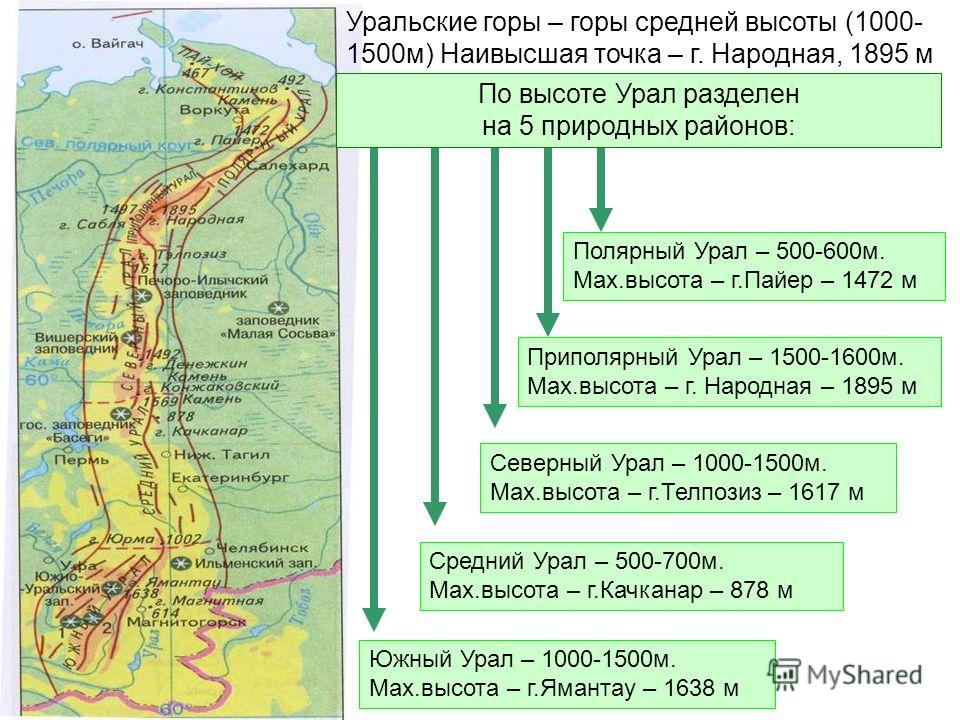 Приложение 2Интересные факты про Уральские горы.В честь Уральских гор были названы гитара, мотоцикл и грузовой автомобиль.Уральские горы тянутся с севера на юг на две с лишним тысячи километров.Ширина Уральских гор в самом узком месте хребта составляет около 40 километров, в самом широком — около 150.С точки зрения географии Уральские горы не относятся ни к Европе, ни к Азии, так как являются барьером между ними.Античные географы, которые знали о существовании Уральского хребта, полагали, что он знаменует собой край света, за которым ничего нет.48 из 55 самых необходимых и востребованных полезных ископаемых во времена Советского Союза добывались именно на Урале.Начавшие формироваться более 350 миллионов лет назад Уральские горы некогда были, по видимому, самыми высокими горами на Земле, но с тех пор прошло очень, очень много времени, и сейчас вершины Уральского хребта не могут похвастаться солидной высотой по сравнению с более молодыми горами, например, Эльбрусом.Самая древняя гора на планете — гора Карандаш, входящая в состав Уральского горного хребта. Геологи оценивают её возраст в примерно 4,2 млрд лет, и это при том, что возраст самой Земли — около 4,6 млрд лет.Высота самых впечатляющих вершин Уральских гор — менее тысячи девятисот метров.Уральский горный хребет проходит через все климатические зоны, кроме пустынь и полупустынь.Приложение 3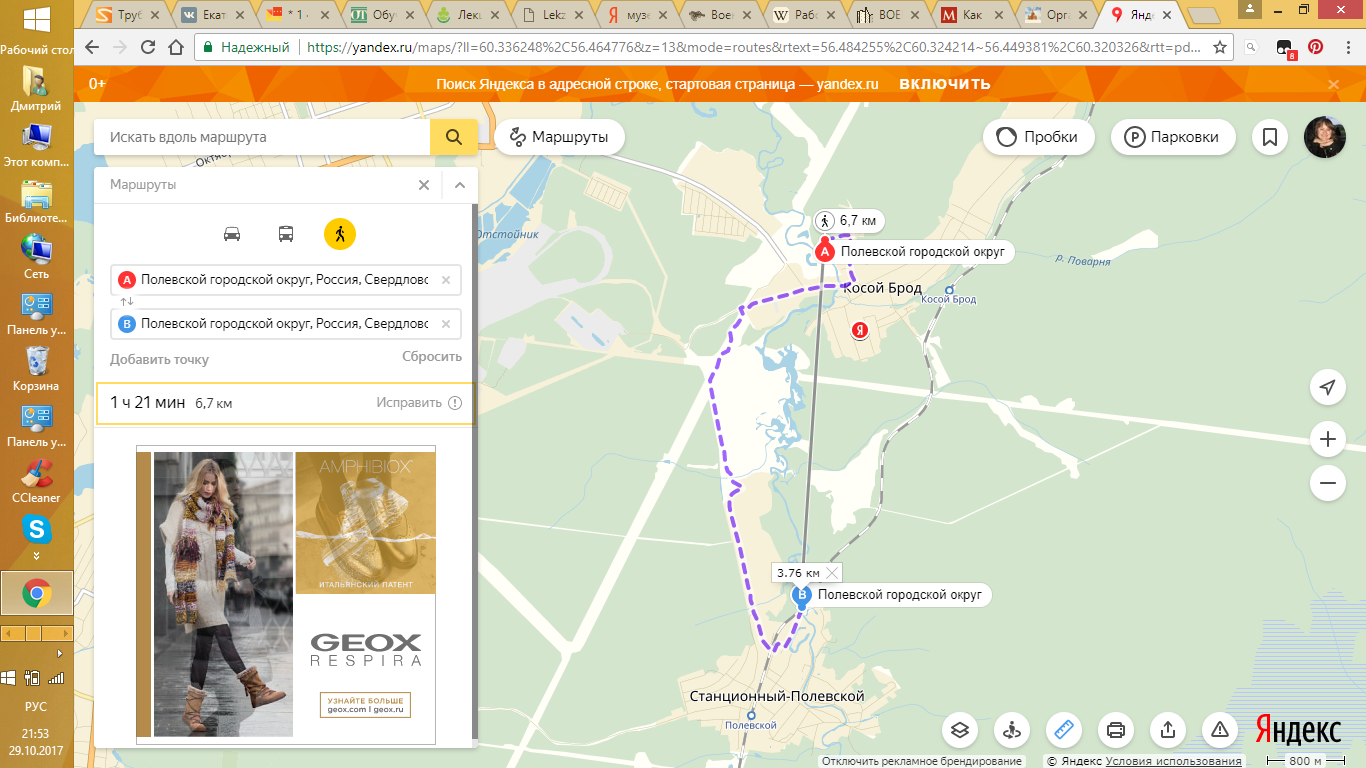 Приложение 4Доклад начальника вооружений и технического снабжения РККА И. А. Халепского и начальника Артиллерийского управления РККА Н. А. Ефимова наркому обороны СССР К. Е. Ворошилову о реализации системы артиллерийского вооружения5 декабря 1936 г.Совершенно секретно.СистемаВес вбоевомположенииВесснарядаДаль-ностьВерти-кальныйуголГоризон-тальныйуголПримечаниеI. ПушкиI. ПушкиI. ПушкиI. ПушкиI. ПушкиI. ПушкиНа вооружении во Франции, САСШ и Польше75-мм французская пушка образца 1897 г.11405,311,2186Имеется модернизированный образец с горизонтальным обстрелом 500Новая 75-мм пушка Шнейдера16357,2144554Опытный образец75-мм пушка М-2 (САСШ)14306,813,64590На вооружении75-мм пушка «Бофорс»15606,5144560Опытный образец75-мм пушка «Шкода»16807,31480130/360Опытный образец75-мм пушка Виккерса15606,511,54560/360Опытный образец76-мм пушка образца 1902/1930 г.13006,2313372045,На вооружении РККА76-мм пушка образца 1936 г. (Ф-22)16207,114,27560На вооружении РККАII. Легкие гаубицыII. Легкие гаубицыII. Легкие гаубицыII. Легкие гаубицыII. Легкие гаубицыII. Легкие гаубицы105-мм гаубица Виккерса22001512,84560/360Опытный образец105-мм гаубица Шнейдера157515,65114540Введена на вооружение Франции105-мм американская гаубица155015116545На войсковых испытаниях105-мм гаубица «Рейн-металл»176015,65около126060Вводится на вооружение в Германии105-мм гаубица системы Шнейдера193016125465На испытаниях в Японии122-мм гаубица образца 1910/1930 г.145021,788,8444050На вооружении в РККА122-мм гаубица образца 1934 г.222521,7812507Опытный образецIII. Тяжелые гаубицыIII. Тяжелые гаубицыIII. Тяжелые гаубицыIII. Тяжелые гаубицыIII. Тяжелые гаубицыIII. Тяжелые гаубицы155-мм гаубица Шнейдера330037,411426На вооружении Франции150-мм германская гаубица12Вводится на вооружение германской дивизии152-мм гаубица образца 1909/1930 г.27254010,2416На вооружении РККА